Załącznik nr 12 b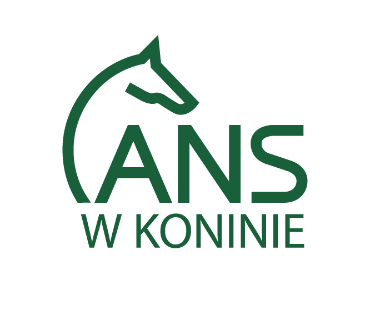 AKADEMIA NAUK STOSOWANYCH W KONINIEWYDZIAŁ NAUK HUMANISTYCZNYCH I SPOŁECZNYCH                       KATEDRA NAUK SPOŁECZNYCH________________________________________________________KIERUNEK RESOCJALIZACJASTUDIA STACJONARNEPIERWSZEGO STOPNIA Praktyka zawodowa kierunkowa, 120 godzin, rok II, semestr IIIImię i nazwisko praktykanta: .....................................................................................................................Numer albumu: ..........................................................................................................................................Miejsce odbywania praktyk: ..........................................................................................................................................................................................................................................................................................KARTA WERYFIKACJI EFEKTÓW UCZENIA SIĘStudent/ka odbył/a ………….. godzin praktyki zawodowej zgodnie z uwzględnieniem treści programowych opisanych w sylabusie i zrealizował/a wskazane w powyższej tabeli efekty uczenia się.Lp.EFEKTY UCZENIA SIĘ DLA PRZEDMIOTU PRAKTYKA ZAWODOWAEfekty osiągnięte TAK/NIE(wypełnia osoba reprezentująca organizatora praktyki)Uwagi1Dysponuje znajomością  struktury organizacyjnej, przepisów prawa, sposobów  funkcjonowania i zarządzania  różnych typów placówek resocjalizacyjnych2Dysponuje wiedzą na temat: diagnozowania, oceny problemu, tworzenia planu profilaktycznego, stosowania procedur interwencyjnych, sposobów zbierania informacji o potrzebach jednostek i grup resocjalizowanych3Podejmuje krytycznie samodzielne działania związane z resocjalizacją4Opracowuje  programy profilaktyczne5Organizuje i prowadzi działania grup interdyscyplinarnych w resocjalizacji, profilaktyce społecznej oraz kryminologii6Zna, rozumie i stosuje wartości i zasady resocjalizacji, w praktyce działania, z uwzględnieniem zasad etykiKomentarz Komentarz Komentarz MENEDŻER KIERUNKU W ANS W KONINIE
OSOBA REPREZENTUJĄCA ORGANIZATORA PRAKTYKI  …….…………………………..………….…………………………..……Data i podpisData i podpisPIECZĄTKA ORGANIZATORA PRAKTYKI